http://strongtie.com/productuse/warranty.asp#1Limited Warranties   Print this page
  Email this page to a friend 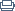 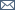 Copyright © 2011, Simpson Strong-Tie Company Inc. All Rights Reserved
Contact Webmaster with questions or comments.5/1/11